Zał. nr 1B/2MinimalnE  wymagania parametrów  użytkowych, funkcjonalnych,  technicznych lub standardów jakościowych poszczególnych produktówPRAC. ORGANIZACJI  REKLAMY – PRAC. KOMPUTEROWYCH TECHNIK MULTIMEDIALNYCHProjektor multimedialny – szt.1Powinien  zapewnić łatwy dostęp do materiałów cyfrowych oraz umożliwiać podłączenie rozmaitych urządzeń z nowoczesnymi standardami video, czy pamięci USB. 
Powinien charakteryzować się następującymi parametrami:Tablica multimedialna – szt. 1Tablica powinna charakteryzować się następującymi parametrami:Profesjonalny aparat cyfrowy - szt . 3Parametry:Profesjonalny skaner płaski – szt.1skaner stołowy udostępniający różnorodne, zaawansowane narzędzia do skanowania dokumentów , w dobrej jakości, charakteryzujący się:Stanowiskowy skaner płaski - szt 15OgólneParametry techniczneZłączaOprogramowanie biurowe - szt .16 MICROSOFT OFFICE 2010/2013 Professional PLUS  dla szkół zawierający:- Microsoft Word 2013 
- Microsoft Excel 2013 
- Microsoft Access 2013 
- Microsoft PowerPoint 2013E 
- Microsoft Outlook 2013 
- Microsoft Publisher 2013 
- Microsoft OneNote 2013 
- Microsoft InfoPath 2013 
- Microsoft Communicator 2013 
- Microsoft SharePoint WorkSpace 2013Sieciowe oprogramowanie specjalistyczne - szt 1Oprogramowanie powinno oferować najnowocześniejsze mechanizmy obróbki grafiki, nowe opcje twórcze oraz ponadprzeciętną wydajność. Nowe i przeprojektowanie narzędzia oraz obiegi pracy powinny pozwolić retuszować obrazy z uwzględnieniem zawartości, a także udostępniają intuicyjny interfejs do projektowania i produkcji filmów.Wersja sieciowa powinna umożliwiać  pracę przy 16 stanowiskach.Program kompatybilny z rodziną systemów Windows.Program porównywalny z Adobe Photoshop, Corel X7.Laserowa drukarka kolorowa  - szt. 1Urządzenie peryferyjne do druku duplex – 1 szt.Powinna zapewnić wydruki zarówno monochromatyczne jak i  kolorowe w formacie A4,  , gwarantująca wysoką jakość i niezrównaną wydajność energetyczną, obsługę druku dwustronnego duplex -  porównywalna z parametrami:


Schematy maszyn używanych w poligrafii i reklamie – plansze – 1 zestawZestaw plansz obrazujących budowę i przeznaczenie podstawowych maszyn stosowanych w poligrafii i reklamie, wykonanych starannie w formacie minimum A1.Wzory krojów pism, katalogi, wzorniki kolorów, wzory materiałów do poligrafii i reklamy etc. – 1 zestawKamera cyfrowa  ze statywem - szt 4urządzenie cyfrowe zapewniające parametry porównywalne z poniższymi:Tablet graficzny  - szt. 15Tablet powinien charakteryzować się:Densytometr  - szt 1Powinien wyposażony być w nowoczesny, 32-bitowy, bardzo szybki procesor ARM, oraz jasny, kontrastowy kolorowy wyświetlacz wysokiej rozdzielczości. Dzięki temu nie tylko wygląd zyskał na atrakcyjności, ale także poprawie uległa czytelność. Umożliwiło to także jednoczesne wyświetlanie większej ilości informacji lub podpowiedzi, podczas korzystania z dodatkowych funkcji jak trapping czy kontrast druku. Inne wprowadzone zmiany to - ustawiany czas automatycznego wyłączenia, ustawiany czas wygaszania ekranu, pamięć ostatnich pomiarów (po wyłączeniu i włączeniu na wyświetlaczu są zachowane ostatnie pomiary). Opcjonalnie bezprzewodowe przesyłanie pomiarów do komputera sterującego maszyną. Dodano także pomiar przyrostu punktu rastrowego dla 25%, 50% i 80% oraz jego graficzną prezentację w postaci kolorowego wykresu.W opcjach densytometru można wybrać wyświetlanie wszystkich kolorów ostatnio zmierzonych (z pamięci), lub składowe - zawartość wszystkich kanałów na aktualnie mierzonym obszarze. Funkcja ta może być użyta np. do porównywania dwóch obszarów czy materiałów z kolorami mieszanymi CMYK.Pomiar:
1.Gęstości optycznej.
2.Różnicy gęstości optycznej.
3.Rastry (jakość rastrów niskich i wysokich).
4.Przyrost punktu rastrowego dla 25, 50 i 80% oraz jego graficzna prezentacja (kolorowy wykres).
5.Kontrastu (zdolności procesu reprodukcji do zachowywania detali z ciemnych partii oryginału).
6.Trapping (zdolność przyjmowania farby przez farbę) wg wzoru Preucil'a.
7.Raster na płytach drukarskich (w tym CtP).
8.Hue Error (błąd odcienia koloru).
9.Grayness (stopień szarości farby).Kolorymetr  - szt 1Powinien dostarczać profesjonalny poziom kalibracji ekranu nawet dla najbardziej wymagających fotografów, projektantów graficznych oraz wszystkich profesjonalistów, dla których barwa na ekranie monitora, laptopa lub projektora ma znaczenie. Powinien obsługiwać wszystkie typy monitorów, w tym wyświetlacze szeroko-gamutowe oraz z podświetleniem LED. Zapewniać kontrolę jakości wyświetlanych barw oraz śledzenie zmian wraz z upływem czasu, a także optymalizację wyświetlania dla kolorów dodatkowych PANTONE.Powinien pozwalać również na tworzenie własnych zestawów próbek służących do optymalizacji profilu. Zestawy pomiarowe można budować w oparciu o pliki graficzne lub określając kolory dodatkowe PANTONE w dołączonym oprogramowaniu PANTONE Color Manager. Powinien zawierać nowe funkcje zapewniające łatwą, dokładną i profesjonalną kalibrację i profilowanie wyświetlaczy, włączając: Automatic Display Control (ADC) – profilowanie z automatyczną regulacją ustawień monitora Zaawansowane filtry i optyka – zapewniają niezrównaną dokładność odwzorowania barw Oprogramowanie i1Profiler – z „podstawowym” lub „zaawansowanym” trybem pracy Inteligenta kontrola oświetlenia – optymalizacja profilu uwzględniając panujące warunki oświetleniowe Korekta odbić (Flare Correct™) – Analizuje i weryfikuje profil monitora w poszukiwaniu niższych wartości kontrastu spowodowanych odbiciami na ekranie Szybkość – Pięciokrotnie szybszy od innych dostępnych na rynku rozwiązań Zaawansowane ustawienia – elastyczność oraz pełna kontrola efektów kalibracji Optymalizacja profilu – dla kolorów dodatkowych PANTONE lub dowolnych, zdefiniowanych przez użytkownika Wszechstronność – Profilowanie grupy roboczej i stanowisk kilku-monitorowych Gwarancja jakości – Równomierność ekranu, PRZESZEDŁ/NIE ZDOŁAŁ, deltaE oraz śledzenie zmian jakości wyświetlania barw wraz z upływem czasu Rzutniki cyfrowe – Szybkie i dokładne tworzenie profili projektorów, umożliwiających oglądanie obrazów w dużym formacie, z całkowitą pewnością koloru. Pełne wsparcie – Zaawansowane technologicznie filtry oraz systemy optyczne gwarantują doskonałe wyniki pracy z najnowszymi monitorami szeroko-gamutowymi oraz ekranami z podświetleniem LED. Możliwość rozbudowy – Dzięki kalibracji spektralnej 1Display PRO pozostawia możliwość łatwej aktualizacji pod kątem pojawiających się w przyszłości nowych technologii produkcji monitorów. Dwuletnia gwarancjiJasność3000 ANSI lum. TechnologiaDLP Rozdzielczość ekranu1280 x 800 pikseli Kontrast4500:1 ObiektywOdległość od ekranu0,5 -  Obsługiwane systemySECAM PAL NTSC HDTV Złącza zewnętrzneZłącza (wyjścia): 1 x D-sub 15-pin, 1 x stereo mini-jack | Złącza (wejścia): 2 x D-sub 15-pin, 1 x RCA Video, 1 x Mini DIN 4-pin (S-Video), 2 x HDMI, 2 x stereo mini jack, 1 x wejście na mikrofon, 2 x USB typ A, 1 x USB typ B, 1 x Mini DIN (PC control), 1 x wejście zasilania (DC-in), 1 x RJ45 Głośniktak Moc lampy230 W Czas pracy lampy5000 godz. Głośność pracy33 dB SzerokośćGłębokośćWysokośćPrzekątna tablicy81"Przekątna powierzchni roboczej72"TechnologiaPozycjonowanie w podczerwieniRodzaj powierzchniMatowa, suchościeralna, magnetyczna, żadne uszkodzenie nie wpływa na działanie tablicySposób obsługiPióro bez konieczności stosowania baterii, palec lub dowolny wskaźnikFormat obrazu16:10Rozdzielczość rzeczywista4096 x 4096Dokładność odczytuPrędkość kursora120"/sekundęCzas reakcjiPierwsza kropka: 25 ms, ciągła kropka: 8 msKomunikacjaUSBPaski skrótówJeden, po lewej stronieWymiary tablicy1741 x Powierzchnia robocza1560 x Wymiary opakowania1937 x 1170 x Waga tablicyOk.Waga z opakowaniemOk.System operacyjnyWindows 2000/XP/Vista/7 32 bit i 64 bitZasilaniePort USBAkcesoria3 pisaki zakończone gąbką (czerwony, czarny, niebieski), okrągły wymazywacz, wskaźnik teleskopowy, inteligentna półka na pisaki, kabel USB , uchwyty do montażu na ścianie, oprogramowanie Flow!Works w języku polskim, instrukcja obsługiAkcesoria opcjonalneMobilny stojak, moduł RF do komunikacji bezprzewodowejJęzyk oprogramowaniaJęzyk polskiWybrane funkcje oprogramowaniaInteligentna półka na pisaki - zmiana koloru pisaka w zależności od tego który jest podniesiony, zmiana na funkcję wymazywania w przypadku podniesienia wymazywaczaWybrane funkcje oprogramowaniaFunkcja rozpoznawania pisma odręcznego - m.in. w języku polskimWybrane funkcje oprogramowaniaRozpoznawanie gestów wykonanych na tablicyWybrane funkcje oprogramowaniaAutozapis - umożliwia automatyczne zapisywanie zmian w pliku co zadany interwał czasuWybrane funkcje oprogramowaniaWbudowane interaktywne narzędzia przedmiotowe - do nauki matematyki, chemii, fizyki i języka angielskiegoWybrane funkcje oprogramowaniaZarządzanie obiektami - m.in. funkcja blokowania, grupowania i rozgrupowania obiektów graficznychWybrane funkcje oprogramowaniaDefiniowanie skrótów - do wybranych programów, folderów, plików, dostępne z menu ekranowegoWybrane funkcje oprogramowaniaFunkcja “chwytania obrazu” - ułatwia pracę niższym osobom oraz daje możliwość szybkiego uzyskania dodatkowego miejsca do pracy na tablicyObiektyw Obiektyw Typ obiektywu 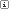 Zoom Ogniskowa [mm] 18-55 Obiektyw w zestawie Nikkor Kompatybilne obiektywy Nikkor AF typu G lub D, Nikkor AF-I, Nikkor AF-S, Nikkor AI-P Inne Nikkor AF inne niż typu G lub D i niewyposażone w silnik autofokusa: Obsługa wszystkich funkcji z wyjątkiem autofokusa i pomiaru matrycowego 3D Color Matrix II, Nikkor AF typu G lub D niewyposażone w silnik autofokusa: dostępne wszystkie funkcje z wyjątkiem autofokusa, Nikkor AF-S i AF-I: dostępne wszystkie funkcje, Nikkor AI-P: dostępne wszystkie funkcje z wyjątkiem matrycowego pomiaru światła 3D Color Matrix II, Obiektywy bez procesora: Autofokus nie działa. Można używać takich obiektywów w trybie ekspozycji M; ale nie działa wówczas światłomierz Lampa błyskowa Lampa błyskowa Tryby pracy Automatyczny, Błysk wypełniający, Redukcja czerwonych oczu, Synchronizacja na tylną kurtynę migawki, Synchronizacja z długimi czasami naświetlania Liczba przewodnia  (ISO 100) Kompensacja błysku -3EV do +1EV z krokiem co 1/3EV Zewnętrzna lampa błyskowa i-TTL Inne Automatyka bez TTL: do obsługiwanych lamp błyskowych należą SB-900; SB-800; SB-80DX; SB-28DX; SB-28; SB-27 i SB-22S, Automatyka przysłony: dostępna podczas korzystania z lampy SB-900; SB-800 i obiektywu z procesorem, Czas synchronizacji błysku: X=1/200 s; synchronizacja dla czasu otwarcia migawki 1/200 s lub dłuższego, Standardowe gniazdo ISO 518 do gorącej stopki z blokadą zabezpieczającą, Sterowanie błyskiem: TTL: zrównoważony błysk wypełniający i-TTL i standardowy błysk i-TTL dla lustrzanek cyfrowych z użyciem 420-segmentowego czujnika RGB są dostępne w przypadku wbudowanej lampy błyskowej oraz lamp SB-900; SB-800 i obiektywu z procesorem, Tryb manualny z preselekcją odległości: dostępny podczas korzystania z lamp SB-900 i SB-800, Wskaźnik gotowości lampy: Świeci po pełnym naładowaniu wbudowanej lampy błyskowej lub opcjonalnej lampy; np. SB-900; SB-800; SB-600; SB-400; SB-80DX; SB-28DX i SB-50DX; miga przez 3 s po wyzwoleniu błysku z pełną mocą Zapis danych Zapis danych Nośnik danych Karta pamięci SD , Karta pamięci SDHC , Karta pamięci Eye-Fi, Format zapisu zdjęć JPEG, NEF (RAW), NEF (RAW) + JPEG Rozdzielczość zdjęć 2304 x 1536, 3456 x 2304, 4608 x 3072 Funkcje Funkcje Funkcje AF Blokada AF, Dioda wspomagająca AF Automatyka ostrości (AF) 1 punktowy, 11 punktowy, Dynamiczny, Manualny, Śledzenie ostrości, Tryb automatyczny (AF-A), Tryb ciągły (AF-C), Tryb pojedynczy (AF-S) Pomiar światła Centralnie ważony, Matrycowy, Punktowy Programy tematyczne Dziecko, Krajobraz, Makro, Nocny portret, Portret, Sport Zdjęcia seryjne Do 3 fps Samowyzwalacz 10 sekund, 2 sekundy Efekty kolorów Monochromatyczny Odtwarzanie/modyfikowanie Eliminowanie czerwonych oczu, Histogram, Obracanie, Pokaz slajdów, Pokaz zdjęć, Przycinanie zdjęcia, Widok miniatur, Wyświetlanie najjaśniejszych obszarów, Zmiana rozmiaru zdjęcia Podgląd obrazu na żywo TAK Multimedia Nagrywanie filmów z dźwiękiem Zastosowane technologie D-Lighting Inne Dystans widzenia całej matówki  (-1.0 m-1), Matówka BriteView Clear Matte Mark VII typu B, Nagrywanie filmów w formacie MOV; rozmiar klatki/liczba klatek na sekundę: 1920 × 1080 24 kl./s; 1280 × 720 30 kl./s, System Picture Control Techniczne Techniczne Rodzaj zasilania Akumulator Li-Ion Złącze USB 2.0 Pozostałe złącza HDMI Zastosowane technologie HDMI , Przetwornik obrazu Przetwornik obrazu Rodzaj matrycy CMOS Procesor obrazu EXPEED Rozdzielczość efektywna [mln. punktów] 14.2 Rozdzielczość przetwornika [mln. punktów] 14.8 Przestrzeń kolorów RGB Zastosowane technologie EXPEED , Inne Matryca w formacie DX, Rozmiar matrycy: 23.1 x , System usuwania kurzu: System sterowania przepływem powietrza; zbieranie danych porównawczych dla funkcji usuwania skaz (wymaga opcjonalnego programu Capture NX 2) Podgląd zdjęć Podgląd zdjęć Ekran LCD, TFT, Z regulacją jasności Przekątna ekranu [cal] 3 Wizjer 95% pokrycia kadru, Pentagonalny układ luster Rozdzielczość ekranu [tys. punktów] 230 Inne Powiększenie wizjera: Około 0.8x (z obiektywem  ustawionym na nieskończoność; korekcja dioptrażu -1 dptr) Ekspozycja Ekspozycja Czułość 100 - 3200 w skoku co 1, Auto Czas naświetlania [s] 1/4000 - 30 Tryby ekspozycji Preselekcja czasu, Preselekcja przysłony, Tryb automatyczny, Tryb manualny Korekcja ekspozycji -5EV do +5EV z krokiem co 1/3EV Blokada ekspozycji TAK Balans bieli Balans bieli Balans bieli Automatyczny, Cień, Lampa błyskowa, Słońce, Światło fluorescencyjne, Światło żarowe, Ustawienie własne, Zachmurzenie Fizyczne Fizyczne Wysokość [mm] 96 Szerokość [mm] 124 Głębokość [mm] 74.5 Ogólne Ogólne Linia D Kolor Czarny Załączone wyposażenie Akumulator, Ładowarka, Oprogramowanie, Osłona bagnetu, Osłona na sanki mocujące, Pasek, Pokrywa na obiektyw Gwarancja2 lata  typ skanerastolikowy element światłoczułyCCD rodzaj lampylampa z zimną katodą fluorescencyjna rozdz. optyczna w pionie600 dpi rozdz. optyczna w poziomie1200 dpi wewnętrzna głębia koloru48 bit zewnętrzna głębia koloru24 bit przyciski funkcyjnetak maks. szerokość skanowania305 mm maks. długość skanowania432 mm interfejsUSB 2.0 lub USB3.0głębokość623 mm szerokość400 mm wysokość133 mm Wysokość [mm]: 40Szerokość [mm]: 250Głębokość [mm]: 370Waga [kg]: 1.6Typ skanera: PłaskiRozdzielczość interpolowana:  25 - 19200Rozdzielczość optyczna [dpi]:  2400 x 4800Obszar skanowania [mm]:  216 x 297Maks. format skanowania:  A4Głębia koloru [bit]:  48Głębia szarości [bit]:  16Panel sterowania:  4 przyciski (PDF, AUTO SCAN, COPY, E-MAIL)Typ czujnika:  CISŹródło światła:  LEDPodajnik:  NieZałączone oprogramowanie:  ScanGear, Solution Menu EX, MP Navigator EXPrzystawka do slajdów:  NieTechnologia: Interfejs: USB 2.0Obszar zastosowańbiurowyDruk w kolorzeTakObsługiwane języki drukarek• PDF 1.7• TIFFEmulacje• PCL6• BR-Script 3 (PostScript Level 3 Language Emulation• PostScript Level 3Maks. rozmiar nośnikaA4Rozdzielczość w pionie (mono)2400 dpiRozdzielczość w poziomie (mono)600 dpiRozdzielczość w pionie (kolor)2400 dpiRozdzielczość w poziomie (kolor)600 dpiMaksymalna szybkość druku (mono)24 str./min.Maksymalna szybkość druku (kolor)24 str./min.Wydajność40000 str./mies.Obsługa papieru / nośnikiObsługa papieru / nośnikiPojemność podajników papieru300 szt.Zainstalowane podajniki papieru• Podajnik na 250 arkuszy• Podajnik wielofunkcyjny na 50 arkuszyMaks. pojemność podajników papieru 800 szt.Pojemność tac odbiorczych papieru 151 szt.Zainstalowane tace odbiorcze papieru• Tacka odbiorcza na 150 arkuszy (wydrukiem do dołu)• Tacka odbiorcza na 1 arkusz (wydrukiem do góry)Automatyczny dupleksTakGramatura papieru60-163 g/m2ProcesorProcesorPrędkość procesora400 MHzPamięćPamięćZainstalowana pamięć128 MBMaksymalna wielkość pamięci384 MBInterfejsy / KomunikacjaInterfejsy / KomunikacjaUSB 2.01 szt.PictBridgeNieKarta sieciowa (LAN/GBLAN)10/100Bezprzewodowa karta sieciowaNieBluetoothNiePozostałe informacjePozostałe informacjeKabel PCNieObsługiwane systemy operacyjne• Microsoft Windows 7 (32-bitowe)• Microsoft Windows 7 (64-bitowe)• Microsoft Windows Vista (32-bit)• Microsoft Windows Vista (64 bit)• Microsoft Windows XP (32-bitowe)• Microsoft Windows XP (64-bitowe)• Microsoft Windows 2000• Microsoft Windows Server 2003• Microsoft Windows Server 2008• Microsoft Windows Server 2008 R2• Citrix• Mac OS X 10.4.11 lub nowszy• Mac OS Xv10.5 lub nowszySzerokość410 mmGłębokość486 mmWysokość313 mmMasa netto21 kgMasa brutto25,5 kgCechy dodatkoweWyświetlacz LCDWysokość64 mmOgniskowa obiektywu3-60 mmZoom optyczny20 xZłącza1 x Mini HDMI (wyjście) wyjście A/V wyjście component wideo USB 2.0Zoom cyfrowy400 xWbudowany mikrofonTakMatrycaCMOSWbudowana lampa błyskowaNie lub TakSzerokość60 mmDługość124 mmRozdzielczość wideo1920 x 1080 1440 x 1080Tryb nocnyTakSystem zapisu dźwiękuDolby Digital 2 kanały (AC-3 2 kanały)Masa netto0.27 kgPilot w zestawieNieWbudowany głośnikNiePojemność wbudowanej pamięci0 GBPrzekątna ekranu LCD2.7 caliWizjerTakDotykowy ekran LCDNieFormat zapisu plikuFull HD (Full High-Definition) HD (High-Definition)Foto/Wideo 3DNieFunkcja aparatuTakNośnik pamięciSecureDigital Card SecureDigital Card High-Capacity (SDHC)Stabilizacja optycznaTakWbudowana lampa wideoNieMinimalne oświetlenie0,4 Lux.Szybkość migawki (max)1/2000 sSzybkość migawki (min)1/2 sRozmiarA5Wymiary tabletu (dł x szer x wys)350 x 275 x 10Aktywny obszar roboczy254 x 153 mmPola szybkiego dostępu10Programowalne klawisze10 (5 po lewej stronie i 5 po prawej stronie)Pokrętła dotykowe2Specjalne funkcjescroll / zoom / kontrola głośności / zmiana pozycji kursoraRozdzielczość4000 lpiMaksymalna wysokość odczytu piórka12 mm (+/- 2 mm)Maksymalna szybkość odczytu200 ppsPiórko (bezprzewodowe / bezbateryjne)takZasilaniemetodą indukcji elektromagnetycznejKąt nachyleniatakPrzyciski piórka2Ilość poziomów nacisku1024PodłączenieUSBSterownikiWindows XP / VISTA 32 i 64 bit / 7 32 i 64 bitMacOS 10.4.x i późniejszeZestaw powinien zawierać 1. Tablet Designer2. piórko3. podstawka4. dodatkowe końcówki piórka (2)5. pęseta do wyciągania piórka6. kabel USB7. 3 płyty CD/DVD (sterowniki i oprogramowanie)8. Instrukcja obsługi